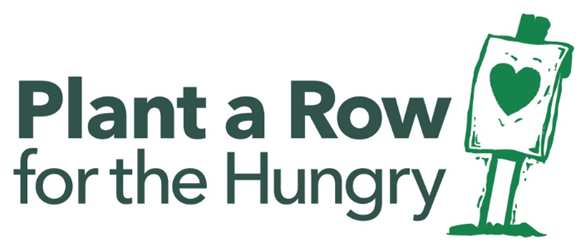 Individual/Family Garden Sign Up Form Contact InformationName_______________________________________          Phone __________________________Mailing Address____________________________________________________________________Email____________________________________________________________________________Garden Type Container Garden                        Backyard Garden             Other______________________Does your garden have a unique name? _______________________________________Would you like to receive our newsletter and be part of our garden community? Yes, please include me         No thank youNo thank youIndividual/Family Garden Sign Up Form Contact InformationName_______________________________________          Phone __________________________Mailing Address____________________________________________________________________Email____________________________________________________________________________Garden Type Container Garden                        Backyard Garden             Other______________________Does your garden have a unique name? _______________________________________Would you like to receive our newsletter and be part of our garden community? Yes, please include me                No thank you